 	Mark Simkins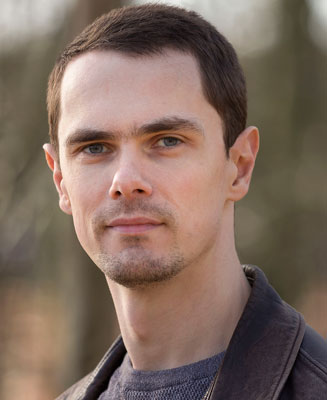 		Location: Cambridge, UK		Height: 5'11” (180cm)		Weight: 11st. 1lb (70kg)		Waist: 32”		Chest: 42”		Physique: Slim/Athletic		Fitness:  Good		Eye Colour: Blue		Hair Colour: Dark Brown		Hair Length: ShortExperience(assorted stills on the following page)Training2015: Complete “Learn to Act” course with “in situ theatre” (15 weeks)
Skills/Other ExperienceVehicles: Car and MotorcycleMusical Instruments: Trumpet/Cornet (experienced), Piano (basic)Other: Firearms training (airsoft movement/room clearance training, real pistol range training in the US)	             
             Karate (basic)Assorted Stills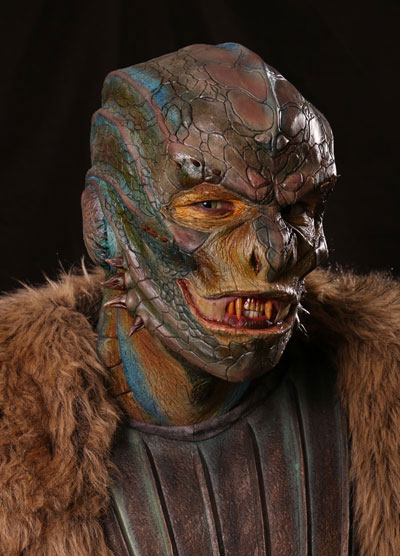 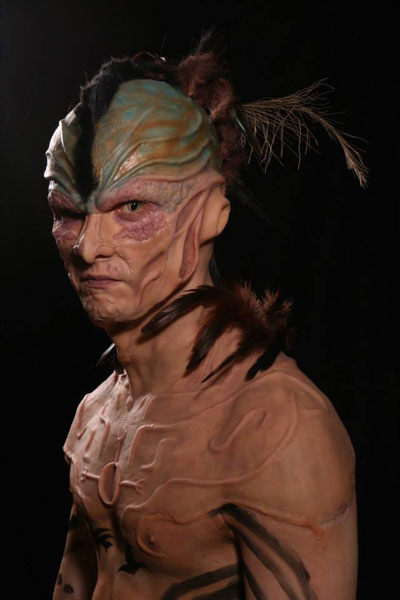 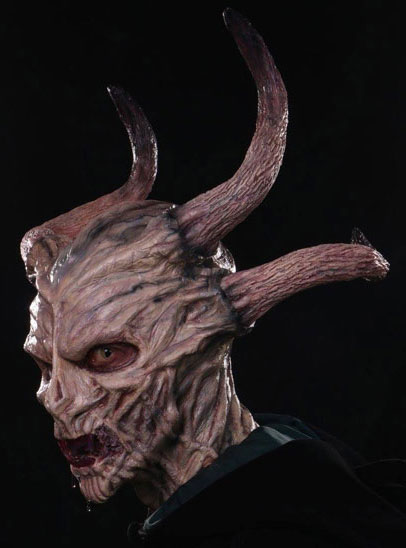 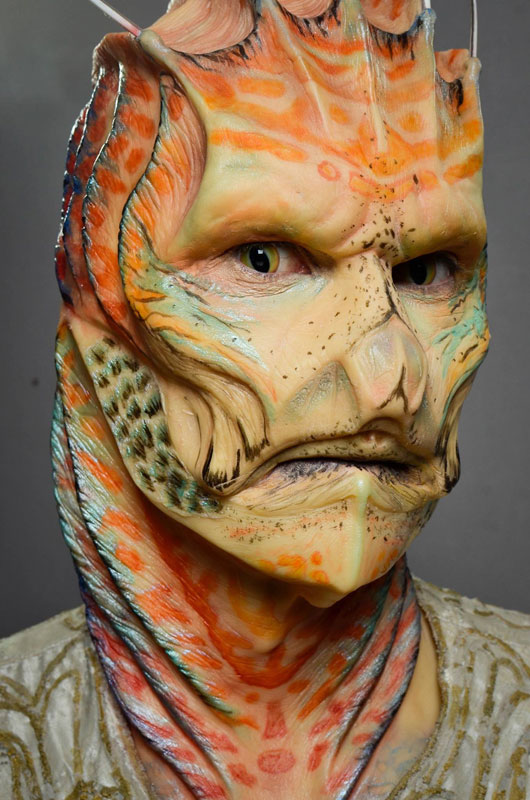 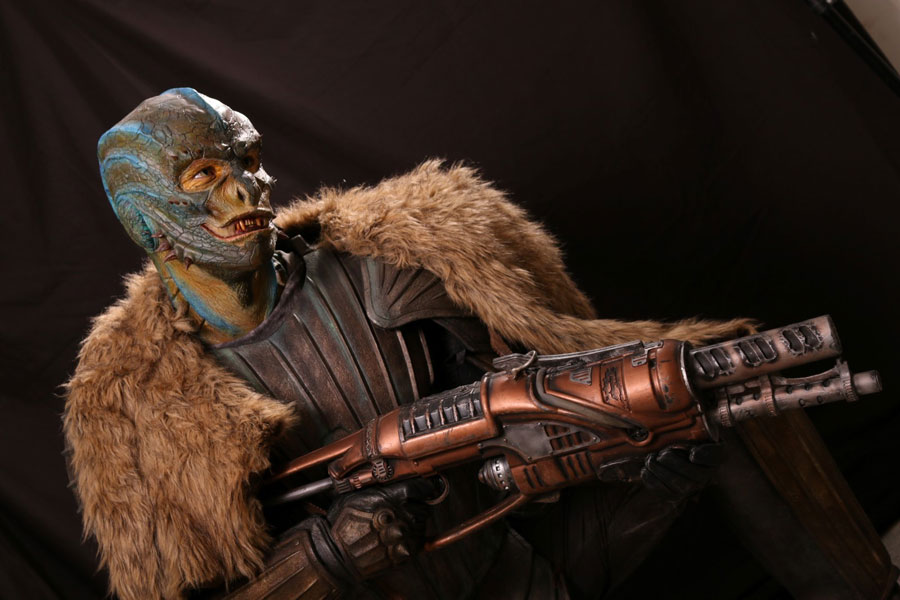 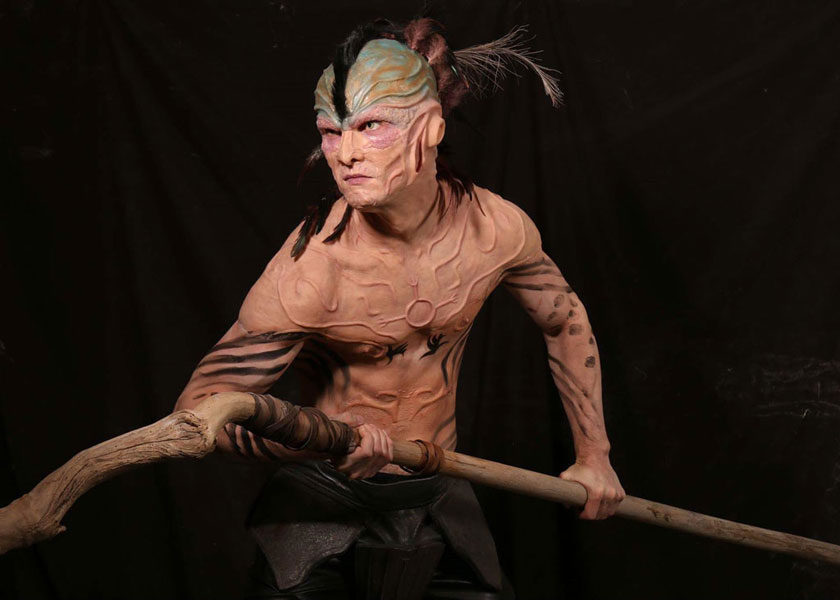 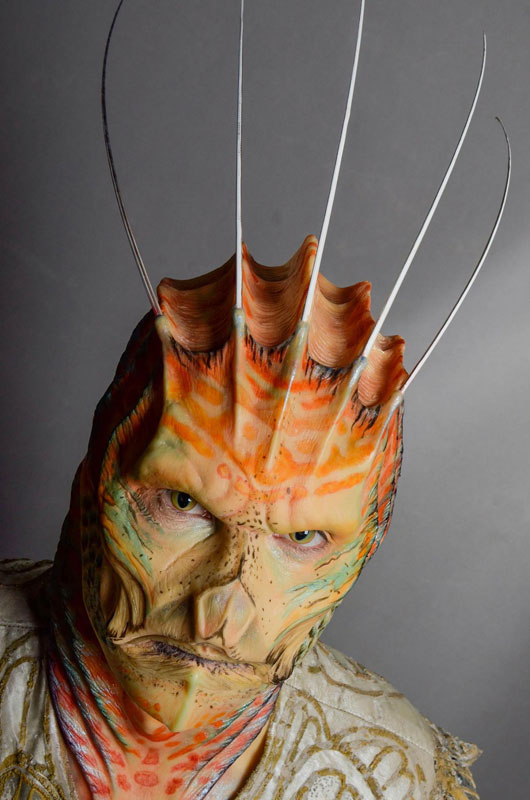 YearTypeCharacterProductionDescriptionCompany2017Short FilmMarkBirthday GirlA birthday party doesn’t quite go to planRuptured Screen2017Micro Short FilmThe GardenerAstroturfA man tends to his garden on the moonBusy Doctors Films 2017Micro Short FilmThe ManWell Dressed ManA man prepares for a life changing eventCre8ive Spaces Ltd2017Prosthetics ModellingKing of the Fish PeopleNAModelling for prosthetics training schoolGorton Studio2016Music VideoLead Victorian workerAbusing My PositionNon-speaking dramatic boss confrontationRuptured Screen2016Short FilmMotion Capture ActorTake 28Non-speaking comedic 'behind the scenes'Busy Doctors Films2016TV ProductionAmerican Police, pub goerObsessionTwo supporting artist rolesOctober Films2016Short FilmTomTobyJob interviewee by lead characterProfessor Stamen2016Feature FilmStormtrooperStar Wars: The Last JediStormtrooper supporting artistLucasfilm Ltd2016Short Film ChallengeGuard / Doctor's assistantHarvestTwo small non-speaking extra rolesRuptured Screen2016Prosthetics ModellingHorned demonNAModelling for prosthetics training schoolGorton Studio2015Prosthetics ModellingBirdlike tribal warriorNAModelling for prosthetics training schoolGorton Studio2014Prosthetics ModellingReptilian alien mercenaryNAModelling for prosthetics training schoolGorton Studio